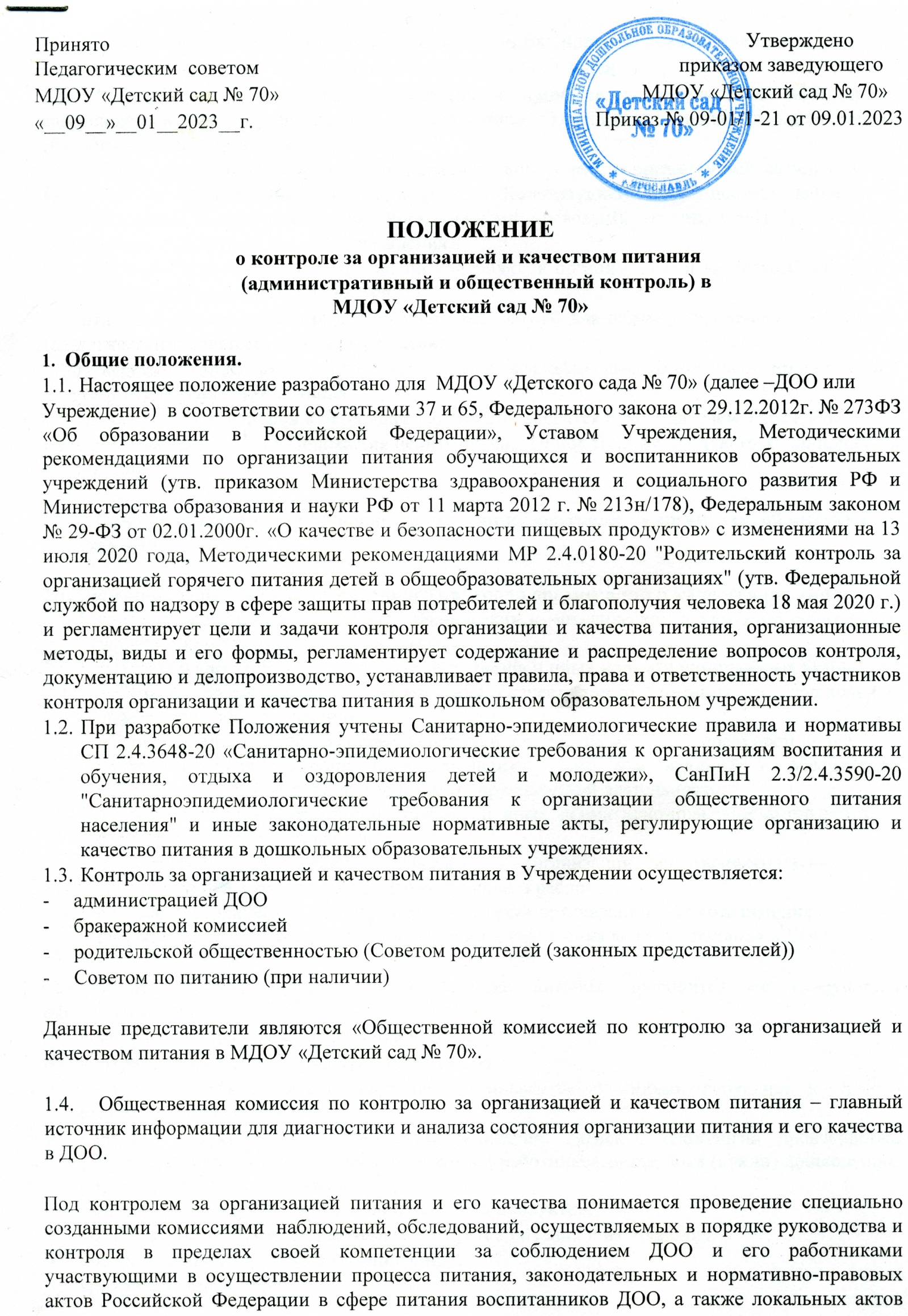  дошкольного образовательного учреждения, включая приказы, распоряжения и решения педагогических советов и иных органов управления Учреждения. Результатом контроля является анализ и принятие управленческих решений по совершенствованию организации и улучшению качества питания в дошкольном образовательном учреждении. Члены созданных комиссий, занимающиеся контролем за организацией питания  и его качеством в учреждении, руководствуются Конституцией РФ, постановлениями и распоряжениями правительства РФ, нормативными правовыми актами, СанПиН,  Уставом учреждения, локальными актами Учреждения.  Целями Общественной комиссии по контролю за организацией и качеством  питания в образовательном учреждении являются: оптимизация и координация деятельности всех служб для обеспечения качества питания в дошкольном образовательном учреждении повышение профессионального мастерства и квалификации работников, принимающих участие в организации питания Изменения и дополнения в настоящее Положение вносятся руководителем Учреждения. Срок действия данного Положения не ограничен. Данное Положение действует до принятия нового. Основные задачи Общественной комиссии по контролю за организацией питания в Учреждении.   2.1. Основные задачи административного контроля организации и качества питания: контроль исполнения нормативно-технических и методических документов санитарного законодательства Российской Федерации; выявление нарушений и неисполнений приказов и иных нормативно-правовых актов ДОО в части организации и обеспечения качественного питания в дошкольном образовательном учреждении; анализ причин, лежащих в основе нарушений и принятие мер по их предупреждению; анализ и оценка уровня профессионализма лиц, участвующих в обеспечении качественного питания, по результатам их практической деятельности; анализ результатов реализации приказов и иных нормативно-правовых актов детского сада, оценка их эффективности; выявление 	положительного 	опыта 	в 	организации 	качественного питания 	 с последующей разработкой предложений по его распространению; оказание методической помощи всем участникам организации процесса питания; совершенствования механизма организации и улучшения качества питания в ДОО. Содержание контроля организации и качества питания проводится по следующим направлениям:контроль рациона и режима питания в ДОО; контроль выполнения нормативов по питанию; контроль питания воспитанников с диетой и иными заболеваниями требующих отдельного рациона питания (меню); контроль документации по вопросам санитарии, гигиены, технологии производства, результатам бракеража, ежедневных осмотров работников пищеблока (кухни) дошкольного образовательного учреждения; контроль сроков годности и условий хранения продуктов; контроль за качеством доставляемых продуктов питания и их хранения контроль технологии приготовления пищи; контроль готовой продукции; контроль 	санитарно-технического 	состояния 	пищеблока 	(кухни) 	дошкольного образовательного учреждения; контроль состояния здоровья, соблюдения правил личной гигиены персонала, гигиенических знаний и навыков персонала пищеблока дошкольного образовательного учреждения; контроль приема пищи воспитанниками ДОО; контроль выполнения муниципальных контрактов на поставку продуктов питания. 2.2. Основные задачи контроля организации питания (приготовления блюд) бракеражной комиссии проведение органолептической оценки готовой пищи (блюд);  анализ и оценка выхода готовых блюд;  анализ соответствия объемов приготовленного питания к объему разовых порций и количеству воспитанников; осуществление контроля за качеством приготовления пищи (блюд); оформление документацию «Журнал бракеража готовой продукции». 2.3. Основные задачи Родительского контроля (и иного общественного органа созданного в ДОО) проведение мониторинга организации питания в ДОО по следующим направлениям: соответствие реализуемых блюд утвержденному меню; санитарно-техническое содержание помещения для приема пищи, состояние столовой посуды, наличие салфеток и т.п.; условия соблюдения правил личной гигиены обучающимися; наличие и состояние санитарной одежды у сотрудников, осуществляющих раздачу готовых блюд; объем и вид пищевых отходов после приема пищи; наличие 	лабораторно-инструментальных 	исследований качества и безопасности поступающей пищевой продукции и готовых блюд; вкусовые предпочтения детей, удовлетворенность ассортиментом и качеством потребляемых блюд по результатам выборочного опроса детей с согласия их родителей или иных законных представителей; информирование родителей и детей о здоровом питании; анкетирование родителей по вопросам организации и качества питания. Функции Общественной комиссии по контролю за организацией питания в Учреждении. 3.1. Состав комиссий, назначенный приказом заведующего Учреждения, руководствуется системным подходом, который предполагает: постоянство контроля; осуществление по заранее разработанным алгоритмам; структурным схемам; комплексное использование форм и методов контроля в зависимости от целевой установки, квалификации работников, характера взаимоотношений в коллективе; соблюдение последовательности контроля. 3.2. Общественная комиссия (административная и Родительский контроль) по контролю за организацией питания и его качеством осуществляется в виде плановых или оперативных проверок. Бракеражная комиссия действует на постоянной основе в составе, утвержденном приказом заведующего ДОО и действует на основании Положения о ней. Общественная комиссия по контролю за организацией питания в виде плановых проверок проходит в соответствии с утвержденным планом-графиком, который обеспечивает периодичность и исключает нерациональное дублирование в организации проверок и доводится до членов коллектива в начале учебного года.   Общественная комиссия по контролю за организацией питания в виде оперативных проверок осуществляется для установления фактов и проверки сведений о нарушениях, указанных в обращениях родителей (законных представителей) или урегулирования конфликтных ситуаций.    3.3. Общественная комиссия по контролю за организацией питания в Учреждении имеет несколько видов: предварительная – предварительное знакомство; текущая – непосредственное наблюдение за организацией питания в детском саду; - итоговая – изучение результатов работы по организации питания в детском саду, за полугодие, учебный год.    3.4. По совокупности вопросов, подлежащих проверке, инспектирование проводится в виде тематических (одно направление деятельности) или комплексных проверок (два или более направлений). Тематический контроль проводится по отдельным проблемам организации питания в учреждении. Одной из форм комплексного контроля является фронтальный контроль. Фронтальный контроль проводится с целью получения полной информации о состоянии организации питания в учреждении. Фронтальный контроль предусматривает проверку в полном объеме в течение нескольких дней. Эта форма контроля позволяет получить всестороннюю информацию о выполнении программы организации питания в целом. Организация управления Общественной комиссией по контролю за организацией питания в образовательном учреждении.  Контроль за организацией питания в учреждении осуществляют лица, назначенные приказом заведующего образовательным учреждением. Система контроля, план-график Общественной комиссии по контролю за организацией питания является составной частью годового плана работы Учреждения. План-задание предстоящего контроля определяет вопросы конкретной проверки и должен обеспечить достоверность и сравнимость результатов контроля для подготовки итогового документа. Периодичность и виды проверки определяются необходимостью получения информации о реальном состоянии дел и результатах деятельности по организации питания. Нормирование и тематика проверок находятся в исключительной компетенции заведующего образовательным учреждением.  Основания для конкретной деятельности: план-график контроля; задание заведующей ДОУ - проверка состояния дел; обращение физических и юридических лиц по поводу нарушений в области организации питания – оперативный контроль. План-график контроля за организацией питания в образовательном учреждении доводится до сведения работников в начале календарного (или учебного) года. Проверяющие имеют право запрашивать необходимую информацию, изучать документацию, относящуюся к предмету контроля. При обнаружении в ходе контроля нарушений в организации питания, о них сообщается заведующей Учреждением. При проведении планового контроля не требуется дополнительного предупреждения, если в месячном плане указаны сроки контроля. При проведении оперативных (экстренных) проверок педагогические и другие работники могут не предупреждаться заранее.     Экстренным случаем считается письменная жалоба родителей (законных представителей) на нарушение прав воспитанника, а также случаи грубого нарушения правил и норм организации питания в детском саду, трудовой дисциплины работника, принимающих непосредственное участие в организации питания в детском саду. Результаты контрольной деятельности оформляются в виде: аналитической справки; справки о результатах контроля; доклада о состоянии дел по проверяемому вопросу и др.    Итоговый материал должен содержать констатацию фактов, выводы и при необходимости предложения.    4.12. Проверяющие и проверяемые после ознакомления с результатами контроля должны поставить подписи под итоговыми документами. При этом проверяемые имеют право сделать запись о несогласии с результатами контроля в целом или по отдельным фактам и выводам. Если нет возможности получить подпись проверяемого, запись об этом делает председатель комиссии, осуществляющий проверку, или заведующая Учреждением. Права участников контроля за организацией питания в ДОО.    5.1. При осуществлении контроля за организацией питания проверяющий имеет право: знакомится с документацией в соответствии с функциональными обязанностями работника; - изучать практическую деятельность работников групп и пищеблока через наблюдение за соблюдением режима питания в детском саду, качеством приготовления пищи и др.; - делать выводы и принимать управленческие решения.    5.2. Проверяемый работник имеет право: знать сроки контроля и критерии оценки его деятельности; знать цель, содержание, виды, формы и методы контроля; своевременно знакомиться с выводами и рекомендациями проверяющих; обратиться в конфликтную комиссию Совета трудового коллектива Учреждения или вышестоящие органы управления образованием при несогласии с результатами контроля. Взаимосвязи с другими органами самоуправления. Результаты контроля за организацией питания в Учреждении могут быть представлены на рассмотрение и обсуждение в органы самоуправления Учреждения: Педагогический совет, Общее собрание трудового коллектива, Совет родителей. Ответственность. Члены комиссии, занимающиеся контролем за организацией питания в ДОО несут ответственность за достоверность излагаемых фактов, представляемых в справках по итогам контроля. Делопроизводство Результаты оперативного контроля отражается в актах, справках. По результатам оперативного контроля проводится собеседование с проверяемым лицом, при необходимости, готовится сообщение о состоянии дел на административное совещание, Педагогический совет и иные общественные органы в ДОО. Справка по результатам планового, внепланового и тематического контроля должна содержать в себе следующую информацию: тема и содержание контроля; дата проведения контроля; результаты контроля; нарушения; выводы; предложения и рекомендации; указываются сроки проведения повторного контроля (при необходимости); подписи проверяющих лиц; подписи проверяемых лиц.       8.3. По результатам планового, внепланового и тематического контроля заведующий ДОУ издает приказ, в котором указывается: поощрение и взыскание работникам по результатам контроля (при необходимости). Заключительные положения Настоящее является локальным нормативным актом ДОО, принимается на общем собрании трудового коллектива с учетом мнения Совета родителей (законных представителей)  и утверждается  приказом заведующего ДОО. Положение принимается на неопределенный срок. Изменения и дополнения к Положению принимаются в порядке, предусмотренном п.9.1. настоящего Положения. После принятия Положения (или изменений и дополнений отдельных пунктов и разделов) в новой редакции предыдущая редакция автоматически утрачивает силу. 